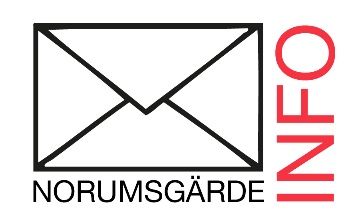 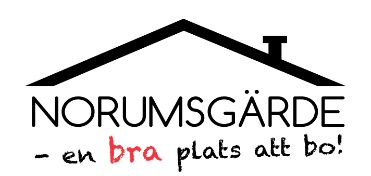 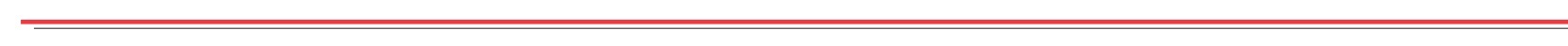 ASFALTERING AV OMRÅDET.Extrastämman beslutade att området skall rustas upp och entreprenören kommer att gå ut med information till de boende löpande under våren. Där kommer man att informera om allt som man som boende behöver veta. Jobbet kommer högst troligt att påbörjas i april och pågå fram till aug.VIKTIGT:  KLIPP NER ERA HÄCKAR I TID OCH KÖR DEM TILL TAGENETIPPEN INNAN ARBETET PÅBÖRJAS.Häckarna skall klippas så att de slutar vid insidan av kantstenen! De får absolut inte peta utanför kantstenen. EFTERLYSNING.Vi skulle väldigt gärna vilja höra om det finns någon i området som har erfarenhet av att gå igenom kontrakt. Anmäl dig gärna till styrelsen@norumsgarde.se så att vi kan få den hjälpen (via företaget som ni jobbar på). Annars hyr vi in en extern sådan.COMHEMVi har förlängt avtalet med ComHem ytterligare 3 år. Detta för lite lägre pris än vad vi hade innan men i gengäld så får samtliga fastigheter en digitalbox gratis samt ett grundutbud som ingår som bas. Varje fastighet kan då själva teckna sig för fler kanaler eller extra boxar. Analoga signalen ligger kvar vilket innebär att man kan använda sig av basutbudet i sin andra TV-apparat utan en extra box.NY ORDFÖRANDEJonny Enelund, ordförande sen 7 år tillbaka har valt att hoppa av sitt uppdrag och styrelsen har utsett Björn Skoog som t.f. ordförande fram till ordinarie stämma. Vi tackar Jonny för alla dessa år och för allt engagemang som han lagt ner på att vi i området skall ha det bra.ALLTELE- BREDBANDVi har förlängt avtalet med Alltele i 3 år och betalar nu ett pris på 13 700:-/ månad istället för ca 18 000:- / månad. Denna kostnad fördelas på 190 fastigheter och minskningen ligger på den delen som räknas in i avräkningen. D.v.s. man får eventuellt tillbaka denna del. 74:- för 100Mbit/sek, det är det nog inte många som kan skryta med. Normalpris är ca 339:- / månad.NUMMER PÅ HUSENVi vill uppmana alla att kolla över sina skyltar så att det framgår lätt vilket fastighetsnummer man har. Vi har fått klagomål från posten att det på vissa ställen är väldigt svårt att se husnumret och i en del fall finns de inte alls.Á-CONTOAVGIFTSHÖJNINGExtrastämman beslutade att á-contoavgiften skall höjas med 300:-. Denna höjning börjar gälla i april. Så senast sista bankdagen i april skall gavlar börja betala 2700: -/ månad och mittenhus skall börja betala 2500: -/månad i á-conto-avgift. Se till att kontrollera att detta skett.GARAGEGaragen är föreningens ansvar. I denna får man INTE förvara möbler och andra saker som inte hör till bilen. Vi kommer förmodligen att behöva gå igenom allt med brandförsvaret och då bör alla saker som inte förknippas med bilar att behöva omgående tas bort.  Detta gäller även källargångarna, inget skräp skall finnas i gångarna.NYINFLYTTADENG 24 , Anders och Rebecca Nordlund.Varmt välkomna till vårt område. Hoppas att ni kommer att trivas.VIKTIGA DATUMVårsstäddagen sker alltid på lördagar vecka 15Höststäddagen sker alltid på lördagar vecka 45Kontaktmannamöte hålls tisdagen den 8:e april kl. 18:30, Samlingslokal Norumsgården på torget.KONTAKTMANFör närvarande ser listan ut på detta viset. Maila till tony.t@norumsgarde.se om detta inte stämmer.Grannsamverkan: Alla kontaktmän se till att man har en uppdaterad telefonlista i sin länga. Händer det något så måste ni kunna kontakta era grannar som då kanske är borta.Tack för att Ni tagit del av denna information och följer de regler vi har för att höja trivseln i vårt område.  Vänligen Styrelsen. Tur 1: Peter Jönsson, 113:Sofia Ekström, Niklas V, 1042: Britt-Marie Åkesson, 1014: Niklas Söderström, 1143: Mikael Pohlman, 1815: Monika Brisell, 1164: Björn Skoog, 2216: Lars Sjöberg, 1265: Johan Silvmyr, 2517:Christian Wulfsberg,1386: Magnus Strömdahl, 3818: Kerstin Skoglund, 1437: Holmlid, 5219: Leif Englund, 1558: Yvonne Johansson, 5820: Veroje Dobrijevic, 1659: Roger Kjell, 6321: Toffe Lindskog, 16710: Karin Dickens, 7722: Björn Andersson, 17611: Per Svensson, 8123:Dilek Tumayer, 18412: Lars Ambjörnsson, 9024: Lars Tengelin, 188